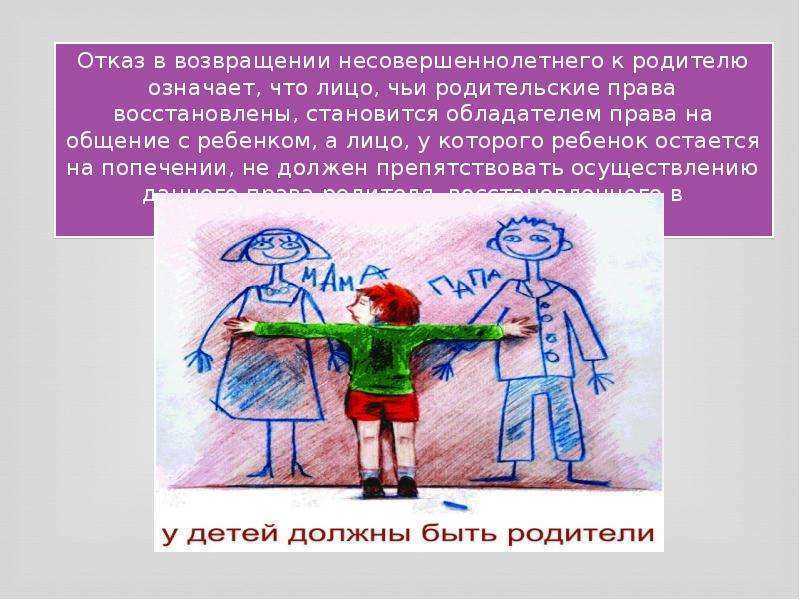 Отдел образования, спорта и туризма Вороновского райисполкома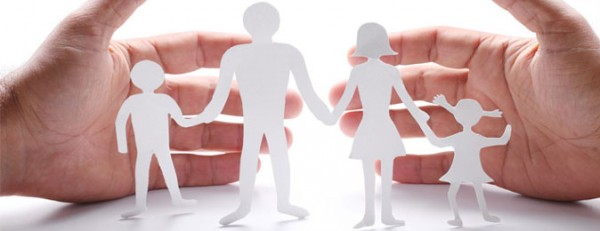 Лишение родительских прав – действие не безвозвратное.Законодательством допускается возможность, что родитель может исправиться: устроится на работу, избавится от вредных привычек, пересмотрит свое отношение к ребенку.В соответствии со статьей 84 Кодекса Республики Беларусь о браке и семье, вопрос восстановления в родительских правах допускается, если этого требуют интересы детей и если они не усыновлены. Восстановление в родительских правах производится только в судебном порядке по иску лица, лишенного родительских прав. 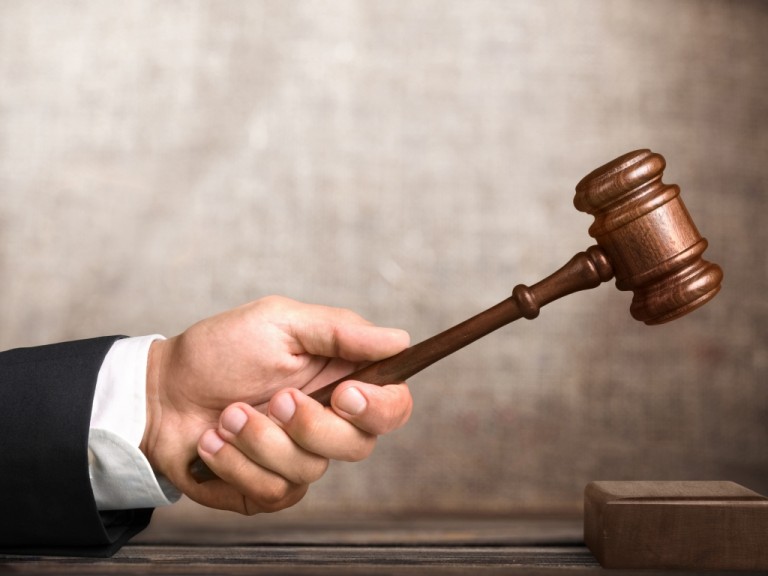 Что ВАМ  необходимо для восстановления в родительских правах:1. Ликвидировать причину, которая послужила лишению Вас  родительских прав.2. Обратится в суд с исковым заявлением о восстановлении в родительских правах.Вместе с исковым заявлением необходимо также представить в суд следующие документы:характеристику по месту жительства, справку и характеристику с места работы,справку о заработной плате за год, любую другую информацию, характеризующую Вас  с положительной стороны.Правила составления искового заявления:указать причину и дату лишения родительских прав;подробно расписать об участии в воспитании и содержании ребенка (если таковое было);указать как Вы «держали» связь с ребенком с момента лишения родительских прав;привести достоверные и убедительные факты (лучше с подтверждающими документами) для восстановления в родительских правах;указать просьбу о передаче ребенка Вам на воспитание.